Pomůcky: 2 vlasce různých průměrů, měděný drát, háčky, posuvné měřítko, metr, závažíPřípravná část:Napiš vzorce pro výpočet relativního prodloužení, normálového napětí a Hookův zákon................................................   .................................................  .................................................Praktická část: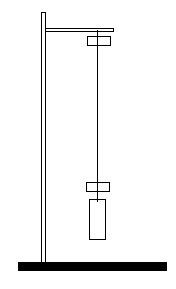 1) Pružná deformaceVlasec zavěste na stojan podle obrázku a nalepte na něj 2 papírové nálepky do vzdálenosti asi 30 cm, změřte průměr vlasce d a vzdálenost dvou papírových nálepek l1. Zavěste závaží o hmotnosti 100 g. Dojde k prodloužení vlasce. Změřte novou délku l. Přidejte další  závaží a měření opakujte do celkového zatížení . Do tabulky zapište vypočtené hodnoty prodloužení vlasce l a normálového napětí .V tabulky určete l1 – původní délku vlasce, h – celkové prodloužení vlasce,  -změnu normálového napětí během měření.  Z naměřených hodnot vypočtěte E – modul pružnosti vlasce.d =              mm l1 =		cmh = 		cm					E =                 GPa =		MpaSestrojte graf závislosti prodloužení vlasce na normálovém napětí. 2) Nepružná deformaceMěděný drát vhodného průměru zavěsíme na stojan stejným způsobem, jako v případě vlasce a změříme průměr drátu d a vzdálenost l1 mezi papírovými nálepkami. Zavěšujeme postupně závaží 100 do 0,5 kg, potom přidáváme závaží po 50 g do přetržení drátu. Měříme délku l a vypočtěte prodloužení a normálové napětí. Sestrojíme graf závislosti prodloužení drátu na normálovém napětí. V závěru porovnejte hodnotu normálového napětí, při kterém došlo k přetržení drátu s hodnotou v tabulkách. Dávejte pozor na padající závaží při přetržení a nedávejte pod ně ruce.d =              mm Závěr:Školní rok:Deformace pevného tělesaTřída:Datum:Jméno a příjmení:                                                                 Protokol č.Poznámka:Poznámka:m (g)01002003004005006007008009001000l (cm)l (cm)0 (MPa)0m (g)0100200300400500550600650l (cm)l (cm) (MPa)